Little Hulton Big LocalEnterprise Start Up Grants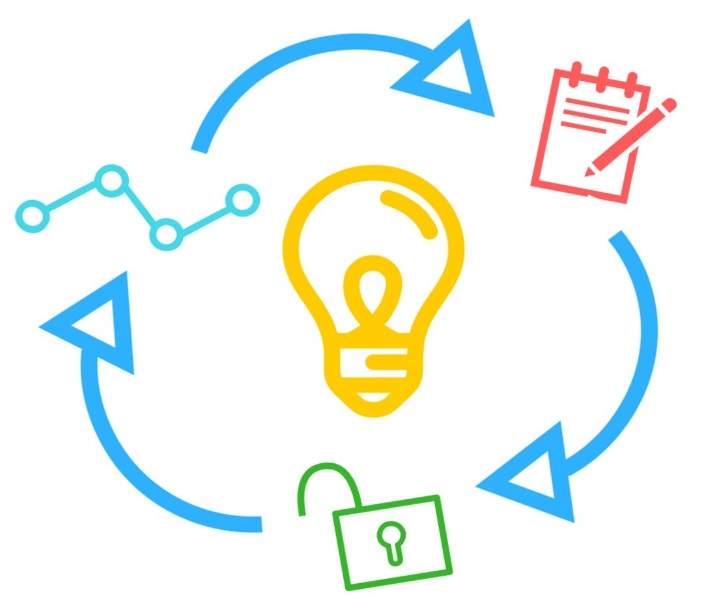  Little Hulton Big Local Enterprise Start Up GrantsLittle Hulton Big Local offers small amounts of funding of up to £500 for individuals to try out their business ideas in the Little Hulton area.You can apply for up to £500 to support you to develop your business idea.Applications are assessed via a short application form.The aims of Little Hulton Big Local Enterprise Grants are:To encourage and reward enterprise and entrepreneurshipTo support individuals setting up a business with their personal survival plan  To create an opportunity to develop relationships with local residents seeking to establish businesses and develop a greater understanding of their needs. Applications are assessed via a short application form.Our criteria for this fund is:You live in Little Hulton or the business is based in Little HultonThe grant will help you further test your business or enterprise ideaYou can evidence that there is a potential market for your businessYou will also need to provide evidence of self-employment or proof that you are in the process of establishing a business.For example one of the following:Being in receipt of the New Enterprise AllowanceRegistering the business as a company with Companies HouseRegistering with HMRC Being assessed and for approved business startup funding by another body for example City West or UnLtdIn addition:We ask applicants for proof of identity as well as proof of residence in Little Hulton or proof that the business is located in Little Hulton  Cash awards will only be paid into business bank accounts.
If you don’t have a separate account we still want you to apply. Applications for equipment, training or other items that will support the development of your business, will be purchased directly by Little Hulton Big Local or payment made in installments with production of valid receipts.           Applications will be accessed by members of the Employment and Wellbeing Task Group and then approved by the Little Hulton Big Local Board.Our Board meets monthly, to be considered by the Board grant applications must be received one week prior to the Board meeting. Decisions will be made at our Little Hulton Big Local Board Meetings. For your application to be considered by the Board it must be received the week prior to the Board meeting.   Little Hulton Big Local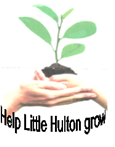 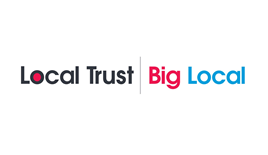 Enterprise Start Up Grant Application FormPlease complete the application form below. Typed text must be Arial font 12.Deadline for grant applicationsBoard MeetingMonday 26th  February 2018 - NOONMonday 5th March 2018Monday 2nd April 2018 - NOONMonday 9th April 2018Monday 7th May 2018 - NOONMonday 14th May 2018Monday 28th  May 2018 - NOONMonday 4th June 2018Monday 25th June  2018 - NOONMonday 2nd  July 2018Monday 23rd  July 2018 – NOONMonday 6th  August 2018Q 1Personal detailsPersonal detailsYour nameYour nameYour telephone numberYour telephone numberYour mobile numberYour mobile numberYour email addressYour email addressAddress detailsAddress detailsPost code  Post code  Post code  Q 2Is your business based in the Little Hulton Big Local area or are you a Little Hulton resident?Is your business based in the Little Hulton Big Local area or are you a Little Hulton resident?
Yes    
Yes    
No     If no, please note your application is ineligible.Q 3Tell us what you want to do and what type of business you are looking to develop?Q 4How do you know that here is a need for this business?For example what market research have you done or how have you tested out your business idea?For example what market research have you done or how have you tested out your business idea?Q 5Tell us a bit about your background and why you want to develop this business idea?Q 6Do you have a separate business bank account?Do you have a separate business bank account?Yes         Yes         No        Cash awards are only paid into business bank accounts but if you don’t a have separate account we still want you to apply. You can apply for pieces of equipment, training or other items that will support you to develop your business, these will then be purchased directly by Little Hulton Big Local or we may pay you in installments and ask you to supply us with receipts.Cash awards are only paid into business bank accounts but if you don’t a have separate account we still want you to apply. You can apply for pieces of equipment, training or other items that will support you to develop your business, these will then be purchased directly by Little Hulton Big Local or we may pay you in installments and ask you to supply us with receipts.Cash awards are only paid into business bank accounts but if you don’t a have separate account we still want you to apply. You can apply for pieces of equipment, training or other items that will support you to develop your business, these will then be purchased directly by Little Hulton Big Local or we may pay you in installments and ask you to supply us with receipts.Q 7BudgetBudgetBudgetTell us how much money you need for your business idea and what you need the money for.Tell us how much money you need for your business idea and what you need the money for.Tell us how much money you need for your business idea and what you need the money for.Tell us how much money you need for your business idea and what you need the money for.Item(s) of  expenditure:Item(s) of  expenditure:Amount needed:Amount needed:112233445566Total amount requested Total amount requested Total amount requested £If you receive a cash award we will ask you to send us copies of the receipts. 
For audit purposes please retain all expenditure records.If you receive a cash award we will ask you to send us copies of the receipts. 
For audit purposes please retain all expenditure records.If you receive a cash award we will ask you to send us copies of the receipts. 
For audit purposes please retain all expenditure records.If you receive a cash award we will ask you to send us copies of the receipts. 
For audit purposes please retain all expenditure records.Supporting InformationReference.Reference.Please provide contacts details of someone who will provide a reference (not a relative) recommending you for this Award. They must be familiar with your business idea and must have known you for a minimum of six monthsPlease provide contacts details of someone who will provide a reference (not a relative) recommending you for this Award. They must be familiar with your business idea and must have known you for a minimum of six monthsNameRoleAddressemailPhonePlease tell us what evidence you can provide have that you are self-employed or being in the process of setting up a business. For example:Being receipt of the New Enterprise AllowanceRegistering the Business as a Company with Companies HouseRegistering with HMRC Being assessed and approved for business startup funding by another body for example City West or UnLtdDeclarationDeclarationI confirm that the details on this application form are correct. I confirm that the details on this application form are correct. NameSignatureDateSuccessful applicants will be contacted at three, six and twelve months after receiving the award by either the Little Hulton Big Local Community Organiser or Little Hulton Big Local Development Manager and asked how their business is progressing and if they require any additional support including access to our Business Step Up Funding.Successful applicants will be contacted at three, six and twelve months after receiving the award by either the Little Hulton Big Local Community Organiser or Little Hulton Big Local Development Manager and asked how their business is progressing and if they require any additional support including access to our Business Step Up Funding.Please return the completed application  to: Email:  littlehultonbiglocal@yahoo.co.uk. An acknowledgement email will be sent. Post: Community Hub, 27- 29 , Hulton District Centre, Little Hulton, M28 0BAYou can contact Little Hulton Big Local for queries on 0161 790 7072Checklist
Please ensure you have enclosed the required documentation / evidence